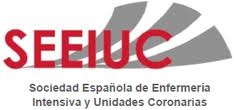 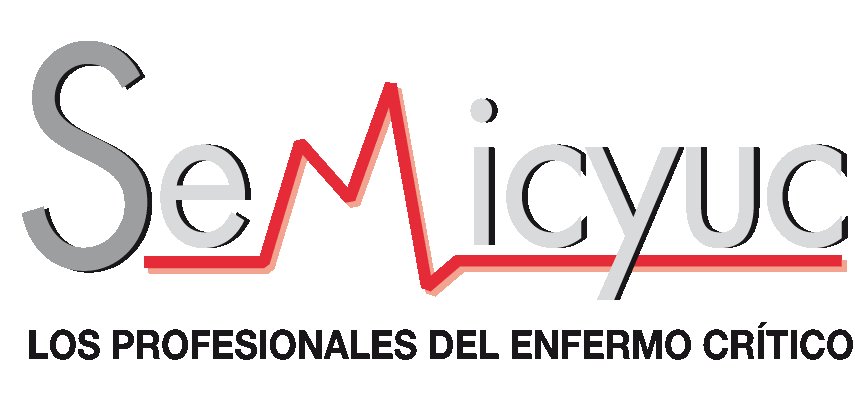 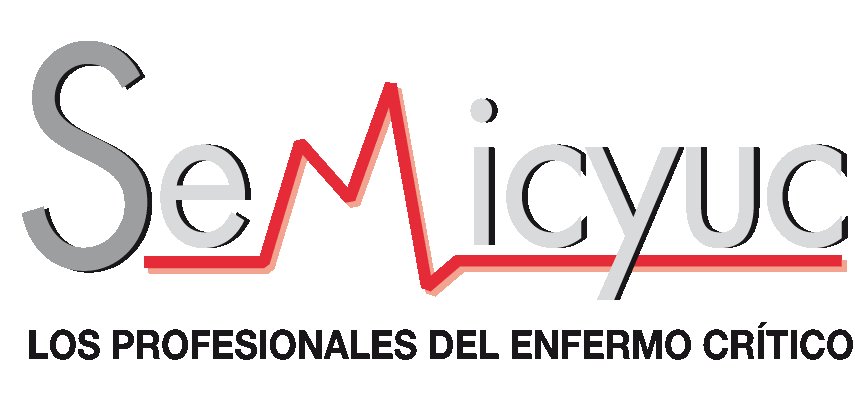 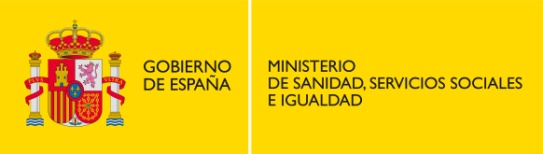 CERTIFICADOS DE CALIDAD EN EL CUMPLIMIENTO DE LAS RECOMENDACIONES DE LOS PROYECTOS “TOLERANCIA ZERO” EN EL MANEJO DE PACIENTES CRITICOS	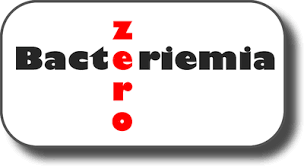 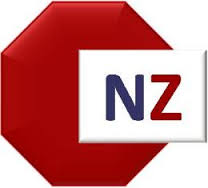 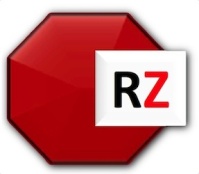 CERTIFICADOS DE CALIDAD EN EL CUMPLIMIENTO DE LAS RECOMENDACIONES DE LOS PROYECTOS “TOLERANCIA ZERO” EN EL MANEJO DE PACIENTES CRITICOS	3REQUISITOS PARA SOCILITAR EL CERTIFICADO DE CALIDAD EN EL CUMPLIMIENTO DE LAS RECOMENDACIONES DEL PROYECTO “BACTERIEMIA ZERO”	4REQUISITOS PARA SOCILITAR EL CERTIFICADO DE CALIDAD EN EL CUMPLIMIENTO DE LAS RECOMENDACIONES DEL PROYECTO “RESISTENCIA ZERO”	5MODELO 1	6SOCILITUD DEL CERTIFICADO DE CALIDAD EN EL CUMPLIMIENTO DE LAS RECOMENDACIONES DEL PROYECTO “BACTERIEMIA ZERO”	6MODELO 2	7SOCILITUD DEL CERTIFICADO DE CALIDAD EN EL CUMPLIMIENTO DE LAS RECOMENDACIONES DEL PROYECTO “BACTERIEMIA ZERO”	7MODELO 3	8SOLICITUD DEL CERTIFICADO DE CALIDAD EN EL CUMPLIMIENTO DE LAS RECOMENDACIONES DEL PROYECTO “BACTERIEMIA ZERO”	8¿DÓNDE SOLICITO LOS CERTIFICADOS?. GESTIÓN ADMINISTRATIVA	9CERTIFICADOS DE CALIDAD EN EL CUMPLIMIENTO DE LAS RECOMENDACIONES DE LOS PROYECTOS “TOLERANCIA ZERO” EN EL MANEJO DE PACIENTES CRITICOSLos certificados de calidad en el cumplimiento de las recomendaciones de los proyectos “Tolerancia Zero”” en el manejo de pacientes críticos serán concedidos a los Unidades de Cuidados Intensivos (UCI) o Servicios de Medicina Intensiva (SMI), que lo soliciten y que acrediten cumplir las condiciones que se especifican para cada uno de los proyectos de seguridad desarrollados en los últimos años.El certificado será avalado y firmado por representantes del Ministerio de Sanidad, Seguridad Social e Igualdad (MSSSI), de la Sociedad Española de Medicina Intensiva, Crítica y Unidades Coronarias (SEMICYUC) y la Sociedad Española de Enfermería Intensiva y Unidades Coronarias (SEEIUC) que serán designados por dichas instituciones.El certificado tendrá una validez temporal de cuatro años. Para su concesión se evaluarán las actividades realizadas y los resultados de los dos años previos a su emisión.La solicitud de los certificados se realizará por los responsables del Servicio de Medicina Intensiva y el representante legal de la institución. Se remitirá a la secretaria de la SEMICYUC que lo enviará al Comité Evaluador, quien  propondrá al MSSSI  los SMI/UCIs que cumplen los requisitos para la obtención del certificado. En un período de 100 días hábiles desde la recepción de la solicitud y, en caso de cumplir los requisitos, se obtendrá el certificado.El SMI/UCI solicitante deberá participar en el registro ENVIN-UCI completo durante tres meses y podrá ser auditada con respecto a la información que aportan.El SMI/UCI solicitante deberá disponer y cumplir un programa de seguridad del paciente adecuado a su UCI.Se creará un registro de certificados emitidos que será público y abierto a consultas externas.Se podrán solicitar Certificados en Calidad en cumplimiento de:Las recomendaciones del proyecto “Bacteriemia Zero”Las recomendaciones del proyecto “Neumonía Zero”Las recomendaciones del proyecto “Resistencia Zero”REQUISITOS PARA SOCILITAR EL CERTIFICADO DE CALIDAD EN EL CUMPLIMIENTO DE LAS RECOMENDACIONES DEL PROYECTO “BACTERIEMIA ZERO”Para poder optar al certificado de calidad en el cumplimiento de las recomendaciones del proyecto “Bacteriemia Zero” será necesario cumplir las siguientes condiciones: Solicitud por el jefe del Servicio de Medicina Intensiva y del representante legal del HospitalParticipar en el registro ENVIN-UCI, aportando los datos necesarios para la determinación de las tasas mensuales de BRC en los 24 meses previos a la solicitud. El registro ENVIN-UCI será la base de datos de la que se obtendrán las tasas de las bacteriemias relacionadas con catéter venoso centralDeclaración de adherencia a las medidas recomendadas en el proyecto BZ  (modelo 1)Mantener una tasa media anual de bacteriemias relacionadas con catéter igual o inferior a 3 episodios por 1.000 días de catéter venoso central, en los dos años anteriores a la solicitud del certificadoREQUISITOS PARA SOCILITAR EL CERTIFICADO DE CALIDAD EN EL CUMPLIMIENTO DE LAS RECOMENDACIONES DEL PROYECTO “NEUMONÍA ZERO”Para poder optar al certificado de calidad en el cumplimiento de las recomendaciones del proyecto “Neumonía Zero” será necesario cumplir las siguientes condiciones: Solicitud por el jefe del Servicio de Medicina Intensiva y del representante legal del HospitalParticipar en el registro ENVIN-UCI, aportando los datos necesarios para la determinación de las tasas mensuales de NVM en los 24 meses previos a la solicitud. El registro ENVIN-UCI será la base de datos de la que se obtendrán las tasas de las bacteriemias relacionadas con catéter venoso centralDeclaración de adherencia a las medidas recomendadas en el proyecto NZ (modelo 2)Mantener una tasa media anual de neumonías relacionas con la ventilación mecánica igual o inferior a 7 episodios por 1.000 días de ventilación mecánica, en los dos años anteriores a la solicitud del certificadoREQUISITOS PARA SOCILITAR EL CERTIFICADO DE CALIDAD EN EL CUMPLIMIENTO DE LAS RECOMENDACIONES DEL PROYECTO “RESISTENCIA ZERO”Para poder optar al certificado de calidad en el cumplimiento de las recomendaciones del proyecto “Resistencia Zero” será necesario cumplir las siguientes condiciones: Solicitud por el jefe del Servicio de Medicina Intensiva y del representante legal del HospitalParticipar en el registro ENVIN-UCI, aportando los datos necesarios para la determinación de las tasas mensuales de pacientes con una o más bacterias multirresistentes (BMR) adquiridas en UCI en los 24 meses previos a la solicitud. El registro ENVIN-UCI será la base de datos de la que se obtendrán las tasas de pacientes con BMR adquiridas en UCILas BMR que se incluyen para el cálculo de la tasa son las siguientes: Staphylococcus aureus resistentes a meticilina, Enterococcus spp resistente a vancomicina, enterobacterias productoras de BLEEs, bacilos Gramnegativos productores de carbapenemasas, Pseudomonas aeruginosa multirresistente (a tres o mas familas de antibióticos antipseudomonales) y Acinetobacter baumannii resistente a imipenem.Declaración de adherencia a las medidas recomendadas en el proyecto RZ (modelo 3)Mantener una tasa media anual de pacientes que adquieren una bacteria multirresistente durante la estancia en UCI inferior a 5 pacientes por cada 100 pacientes ingresados en UCIModelo 1 SOCILITUD DEL CERTIFICADO DE CALIDAD EN EL CUMPLIMIENTO DE LAS RECOMENDACIONES DEL PROYECTO “BACTERIEMIA ZERO”El abajo firmante, Jefe del Servicio de Medicina Intensiva del Hospital,…………………………………………………………………………Provincia   ……………………. DECLARA,Que el Servicio de Medicina Intensiva aplica las recomendaciones incluidas en el Proyecto Bacteriemia Zero, participa en el registro ENVIN-UCI, realiza actividades para aprender de los errores y establece las medidas correctoras oportunas para la mejora de la seguridad de los pacientes críticosSOCILITA, El certificado de calidad en el cumplimiento de las recomendaciones del proyecto “Bacteriemia Zero”, emitido por el Ministerio de Sanidad, Seguridad Social e Igualdad (MSSSI), la Sociedad Española de Medicina Intensiva, Crítica y Unidades Coronarias (SEMICYUC) y la Sociedad Española de Enfermería Intensiva y Unidades Coronarias (SEEIUC).En, ………………..a ….de………………….de 201….AtentamenteFdo.: Nombre y Apellidos					Sellado y FirmadoJefe de Servicio de Medicina Intensiva			Vº Bº GerenteModelo 2SOCILITUD DEL CERTIFICADO DE CALIDAD EN EL CUMPLIMIENTO DE LAS RECOMENDACIONES DEL PROYECTO “BACTERIEMIA ZERO”El abajo firmante, Jefe del Servicio de Medicina Intensiva del Hospital,…………………………………………………………………………Provincia   ……………………DECLARA,Que el Servicio de Medicina Intensiva aplica las recomendaciones incluidas en el Proyecto Neumonía Zero, participa en el registro ENVIN-UCI, realiza actividades para aprender de los errores y establece las medidas correctoras oportunas para la mejora de la seguridad de los pacientes críticosSOCILITA, El certificado de calidad en el cumplimiento de las recomendaciones del proyecto “Neumonía Zero”, emitido por el Ministerio de Sanidad, Seguridad Social e Igualdad (MSSSI), la Sociedad Española de Medicina Intensiva, Crítica y Unidades Coronarias (SEMICYUC) y la Sociedad Española de Enfermería Intensiva y Unidades Coronarias (SEEIUC).En, ………………..a ….de………………….201….AtentamenteFdo.: Nombre y Apellidos					Sellado y FirmadoJefe de Servicio de Medicina Intensiva			Vº Bº GerenteModelo 3SOLICITUD DEL CERTIFICADO DE CALIDAD EN EL CUMPLIMIENTO DE LAS RECOMENDACIONES DEL PROYECTO “BACTERIEMIA ZERO”El abajo firmante, Jefe del Servicio de Medicina Intensiva del Hospital,…………………………………………………………………………Provincia   ……………………DECLARA,Que el Servicio de Medicina Intensiva aplica las recomendaciones incluidas en el Proyecto Resistencia Zero, participa en el registro ENVIN-UCI, realiza actividades para aprender de los errores y establece las medidas correctoras oportunas para la mejora de la seguridad de los pacientes críticosSOCILITA, El certificado de calidad en el cumplimiento de las recomendaciones del proyecto “Resistencia Zero”, emitido por el Ministerio de Sanidad, Seguridad Social e Igualdad (MSSSI), la Sociedad Española de Medicina Intensiva, Crítica y Unidades Coronarias (SEMICYUC) y la Sociedad Española de Enfermería Intensiva y Unidades Coronarias (SEEIUC).En, ………………..a ….de………………….201….AtentamenteFdo.: Nombre y Apellidos						Sellado y FirmadoJefe de Servicio de Medicina Intensiva			Vº Bº Gerente¿DÓNDE SOLICITO LOS CERTIFICADOS?. GESTIÓN ADMINISTRATIVALa solicitud se realizará por un mail a cercalidadzero@semicyuc.orgSe deberá adjuntar en el mail el pdf de con el documento de solicitud independiente (modelo 1(BZ), modelo 2 (NZ)  o modelo 3 (RZ) firmado y sellado por el responsable del Servicio y el responsable del HospitalLa secretaria de la SEMICYUC, acusará recibo de la solicitud con el siguiente mensaje: “Acusamos recibo y le informamos que con fecha de hoy ha sido remitido al Comité Evaluador. En el Plazo máximo de 100 día hábiles le daremos respuesta a su solicitud”.El Comité Evaluador,  aprobado por el consejo Asesor de los Proyectos de Seguridad en pacientes Críticos del MSSSI. informará de resolución en el plazo de 60 días hábiles a partir de la recepción de la solicitud.Desde la secretaría de la SEMICYUC, se mandará al solicitante, al mail desde que se remitió la solicitud: En el caso de haber superado los criterios de evaluación: “Le informamos que su solicitud ha sido aprobada por el Comité Evaluador. En el próximo mes recibirá, los certificados que acreditan el cumplimiento de las recomendaciones de los Proyectos Zero en su UCI”. En caso de no haber superado los criterios de evaluación: “Le informamos que su solicitud ha sido denegada por parte del Comité Evaluador por las siguientes causas: “….”. Una vez firmado por los Presidentes de la SEMICYUC, la SEEIUC y la Directora General de Sanidad el certificado oficial, se remitirá al solicitante el original (Un plazo máximo desde la solicitud de 100 días hábiles). Se publicará un listado con las UCI /SMI será publicado en la web del MSSSI, la SEMICYUC y la SEEIUC Se elaborará el certificado que será firmado por los presidentes de SEMICYUC y SEEIUC (firma delegada), mientras que la firma de la Directora General de Sanidad será presencial. El certificado se enviará a la Dirección/Gerencia del centro (dependiendo de quién firme la solicitud) y se les indicará que será publicado.Se publicará en la web de la SEMICYUC, SEEIUC y MSSSI, las Unidades que obtengan los certificados.No se podrán solicitar duplicados de los certificados obtenidos.SOLICITUDES EN  cercalidadzero@semicyuc.org